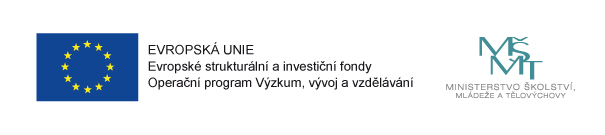 Město se stalo úspěšným žadatelem o dotaciMěsto Klášterec nad Ohří spolu se základními školami a mateřskou školou od 1.9.2016 realizuje projekt START inkluzivního vzdělávání v Klášterci nad Ohří v rámci Operačního programu Výzkum, Vývoj a vzdělání. Smyslem projektu je zlepšit a zkvalitnit vzdělávání dětí a žáků ze všech sociálních vrstev a umožnit rovný přístup ke vzdělávání.Na realizaci projektu se podílí město Klášterec nad Ohří se všemi základními školami a všemi pracovišti mateřské školy ve městě.Finanční prostředky v celkové výši 27 631 486,60 Kč budou v průběhu 36 měsíců použity na různé aktivity pro děti a žáky, které by měly snížit riziko jejich vzdělávacích neúspěchů (adaptační programy, doučování, činnost školních asistentů, logopedická prevence atd.), na vybavení škol potřebnými pomůckami, část prostředků pak bude použita na další vzdělávání pedagogických pracovníků. Finanční spoluúčast města je 5 % z celkové částky, tj. 1 381 575 Kč.V rámci projektu bude např. probíhat doučování žáků a příprava dětí na vstup do základní školy včetně logopedické nápravy. Při výchově a vzdělávání budou pedagogům nápomocni školní asistenti, k dispozici bude pro školy i školní psycholog.Příprava projektu si vyžádala nemalé nasazení všech členů přípravného týmu hlavně z řad zástupců škol, za což jim patří velké poděkování. Poděkování patří také všem členům realizačního týmu, kteří se aktivně podílejí na průběhu projektu.Aby školy nebyly zatíženy nadbytečnou administrativou, jsou v projektu jako partneři bez finanční spoluúčasti, tzn., že veškeré úkony spojené s administrací projektu, veřejnými zakázkami, uzavíráním pracovních smluv a dohod atd. vykonává město, jako žadatel o dotaci.